Formularz zgłoszeniowyVIII Czempionat Koni Ras Zimnokrwistych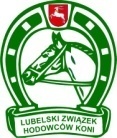 Bedlno 21.05.2023r.Termin zgłoszeń: 10.05.2023Ja niżej podpisany oświadczam, że jestem właścicielem wyżej wymienionych koni. Konie zgłoszone do pokazu spełniają wszystkie warunki udziału w Czempionacie, które jednocześnie akceptuję bez zastrzeżeń. Potwierdzam brak konfliktu interesów z sędziami pokazu. Dane zawarte w zgłoszeniu są pełne  i prawdziwe oraz zgodne  z wpisem do Ksiąg.……………………………………………………………………………………………………………………………………………………………………………………………….………….Właściciel (imię i nazwisko lub nazwa) osoba prawna/osoba fizyczna *……………………………………………………………………………………………………………………………………………………………………………………………….………….Adres Właściciela……………………………………………………………………………………………………………………………………………………….……			Telefon								NR Siedziby Stada w której przebywa koń……………………………………………………………………………………………………………………………………………………………			Data											Podpis ZgłaszającegoZgłoszenie prosimy przesłać najpóźniej do  dnia 10.05.2023 r. na adres:Lubelski Związek Hodowców Koniul. Mełgiewska 7-9 bl. 120-209 Lublin, tel. 81 746-20-94e-mail: lzhk@tlen.pl															*) niepotrzebne skreślić									L.p.Nazwa koniaRasaPłećData urodzeniaNr paszportuPochodzenie konia (ojciec-matka/ojciec matki)WłaścicielDeklaracja wynajęcia boksu1.2.3.